НАСТОЛЬНАЯ ИГРА «АССОЦИАЦИИ – КЛАДОВЫЕ МОЗГА»Ефремова Марина Алексеевна, воспитатель ГБОУ СОШ №22 СП - детский сад № 28 «Ёлочка»,  г.о. Чапаевск  E-mail: super.efre2012@yandex.ruИванова Екатерина  Алексеевна, педагог дополнительного образования ГБОУ СОШ №22 СП - детский сад № 28 «Ёлочка»,  г.о. Чапаевск  E-mail: iekatierina.ivanova.84@mail.ru 
Ассоциация – это сформированная и закрепленная в сознании взаимосвязь предметов, явлений и образов. В результате при упоминании одного образа в памяти всплывает множество других, так или иначе относящихся друг к другу. Игра «Ассоциации – кладовые мозга» помогает создавать такие взаимосвязи, активно развивая познавательную сферу. В этой игре ребенку нужно уметь выстраивать логические цепочки между различными объектами - ассоциации. То есть, к каждой предложенной теме нужно подобрать картинку, которая каким-то образом может быть с ним связана. Но по какому признаку картинки связаны между собой - это должен определить сам ребенок. Цель пособия – развитие познавательной сферы дошкольников.Задачи:развивать ассоциативное, образное, логическое  мышление;развивать умение устанавливать взаимосвязи предметов, явлений, образов.формировать опыт деятельности творческого подхода к решению задачи; формировать умение излагать мысли в четкой последовательности, отстаивать свою точку зрения, анализировать;развивать навыки коллективной работы;формировать предпосылки учебной деятельности: умение и желание трудиться, выполнять задания в соответствии с инструкцией и поставленной целью, планировать будущую работу, доводить начатое дело до конца.развивать общую и мелкую моторику, координацию рук.Игра разрабатывалось в соответствии с темами программы «От Фребеля до робота: растим будущих инженеров».Пособие предназначено для детей 5-7 лет.Воспитатель может использовать «Ассоциации»: в ходе предварительной работы при  ознакомлении с темой НОД по программе «От Фребеля до робота: растим будущих инженеров»;после изучения одной или на закрепление нескольких тем программы.В игру Ассоциации – кладовые мозга» может играть один ребенок самостоятельно или подгруппа детей. Тогда выбирается ведущий. В роли ведущего выступает взрослый (воспитатель или родитель) или ребенок, освоивший материал и правила игры. Игра включает в себя карты с кармашками, основой их служит твердый материал и маленькие картинки. В центральное окошко вставляется карточка, обозначающая тему, в другие – ассоциативные.Мы разработали несколько вариантов игры. Каждый вариант можно использовать как отдельную игру. 1 вариант – классическая игра в игру «Ассоциации».Ведущий называет тему, вставляет в центральный кармашек соответствующую картинку. Игроки по очереди подбирают маленькие карточки, выбирая их из множества перемешанных картинок,  показывают, называют изображенный предмет и объясняют свой выбор.2 вариант.Ведущий называет тему, вставляет в центральный кармашек соответствующую картинку. Подбирает первую ассоциативную картинку.Следующий игрок подбирает карточку и составляет предложение, в котором будет первый и второй предмет.Следующий игрок подбирает карточку и составляет предложение, в котором будет второй и третий  предмет.Например: ведущий: тема - производство чая, первая картинка – самовар.Первый игрок кладет свою картинку – чашка. Составляет предложение: я налил воду из самовара в чашку.Второй игрок кладет свою картинку – ромашка. Составляет предложение: в чашке налили чай из ромашки. И тд.3 вариант.Игроки выбирают из множества предложенных  картинок, все связанные какой-либо ассоциацией и сами определяют тему.Например: роза, нос, флакон духов, парфюмерный магазин – тема «Молекулы духов».4 вариант.Ведущий называет тему, вставляет в центральный кармашек соответствующую картинку. Дети выбирают все ассоциативные картинки из предложенных. Затем предлагают свои дополнительные ассоциации по данной теме  и схематично их зарисовывают.5 вариант «Какой карточки не стало»Ведущий называет тему, вставляет в центральный кармашек соответствующую картинку. Дети выбирают все ассоциативные картинки из предложенных. Закрывают глаза. Затем ведущий убирает одну или несколько карточек. Игроки называют, предметы, которых не стало.6 вариант.Ведущий называет тему, вставляет в центральный кармашек соответствующую картинку. Дети выбирают все ассоциативные картинки из предложенных.  Затем игроки по очереди берут карточки и придумывают предложение с названием этого предмета или небольшой рассказ. Учитывается красочность, оригинальность рассказа.7 вариант.Предлагаются перемешанные карточки тем. Ребенок выбирает одну и выкладывает конструктором на пластине Лего или мозаикой плоскостное изображение ассоциации к данной теме.Этот вариант можно использовать в паре, кто больше подберет или придумает и выложит из конструктора ассоциаций.8 вариант.Ведущий называет тему, вставляет в центральный кармашек соответствующую картинку. Ребенок выбирает ассоциативную картинку из предложенных, но прежде чем вставить её в кармашек, показывает  с помощью различных движений. Другие дети должны отгадать и назвать ассоциацию..Таким образом, данное пособие способствует развитию всех психических процессов: внимания, памяти, восприятия. Связывая образное и логическое мышление, которое пользуется, в первую очередь, кладовыми нашей памяти, игра «Ассоциация» даёт хороший толчок для повышения интеллектуального развития. Она развивает наблюдательность, сообразительность, активизирует разнообразные умственные процессы и доставляет эмоциональную радость детям. Играйте в «Ассоциации»!Приложение.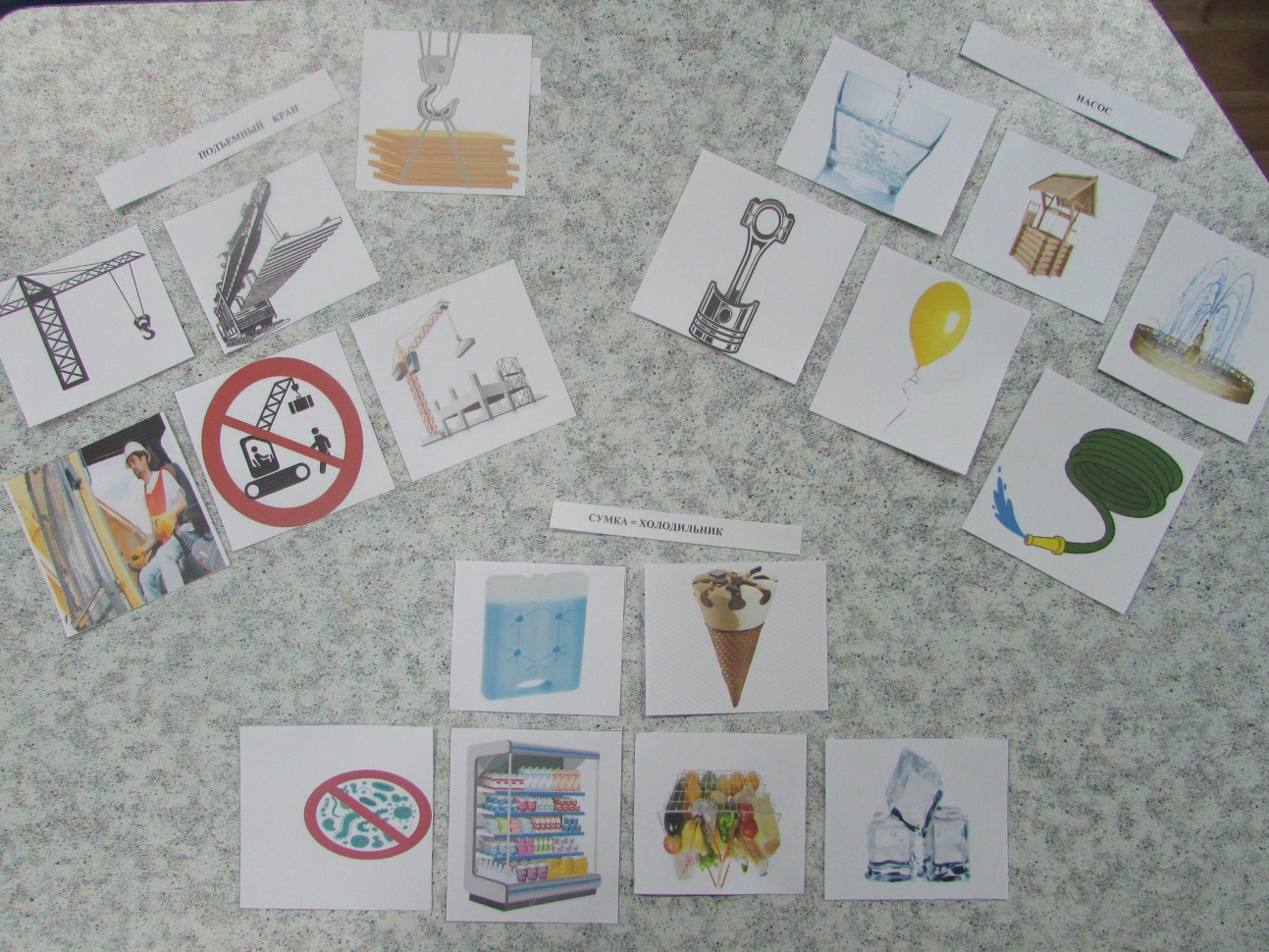 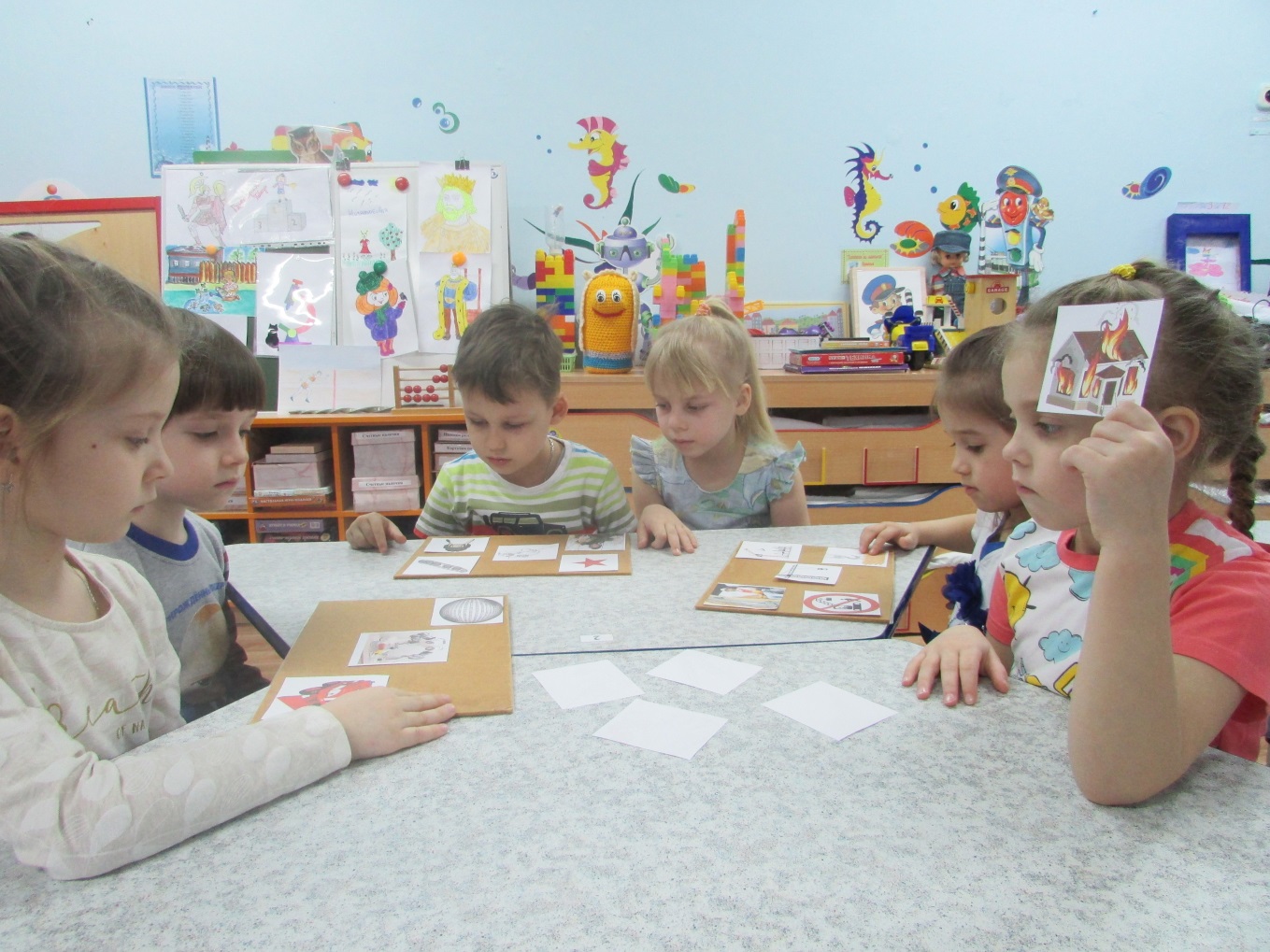 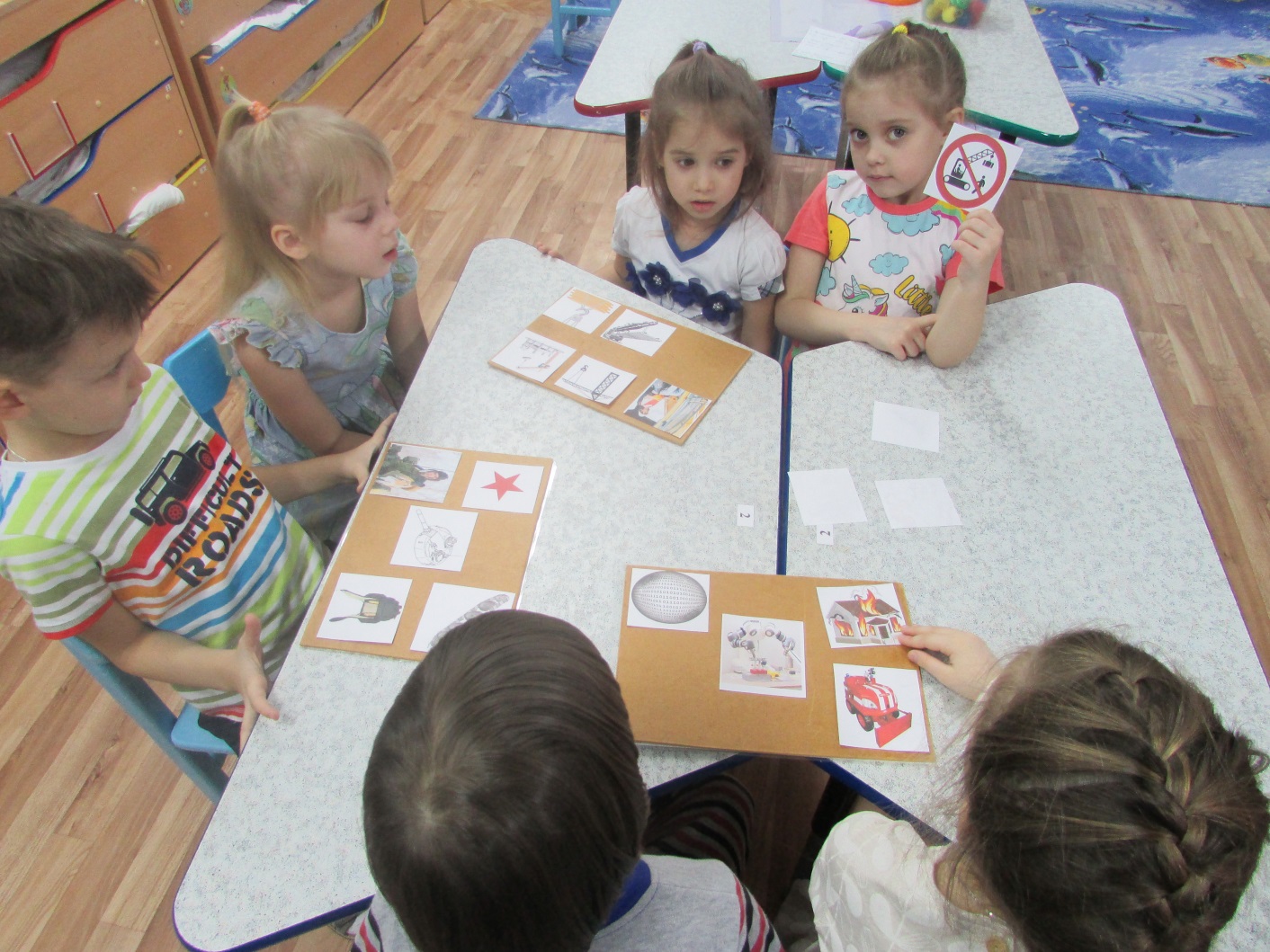 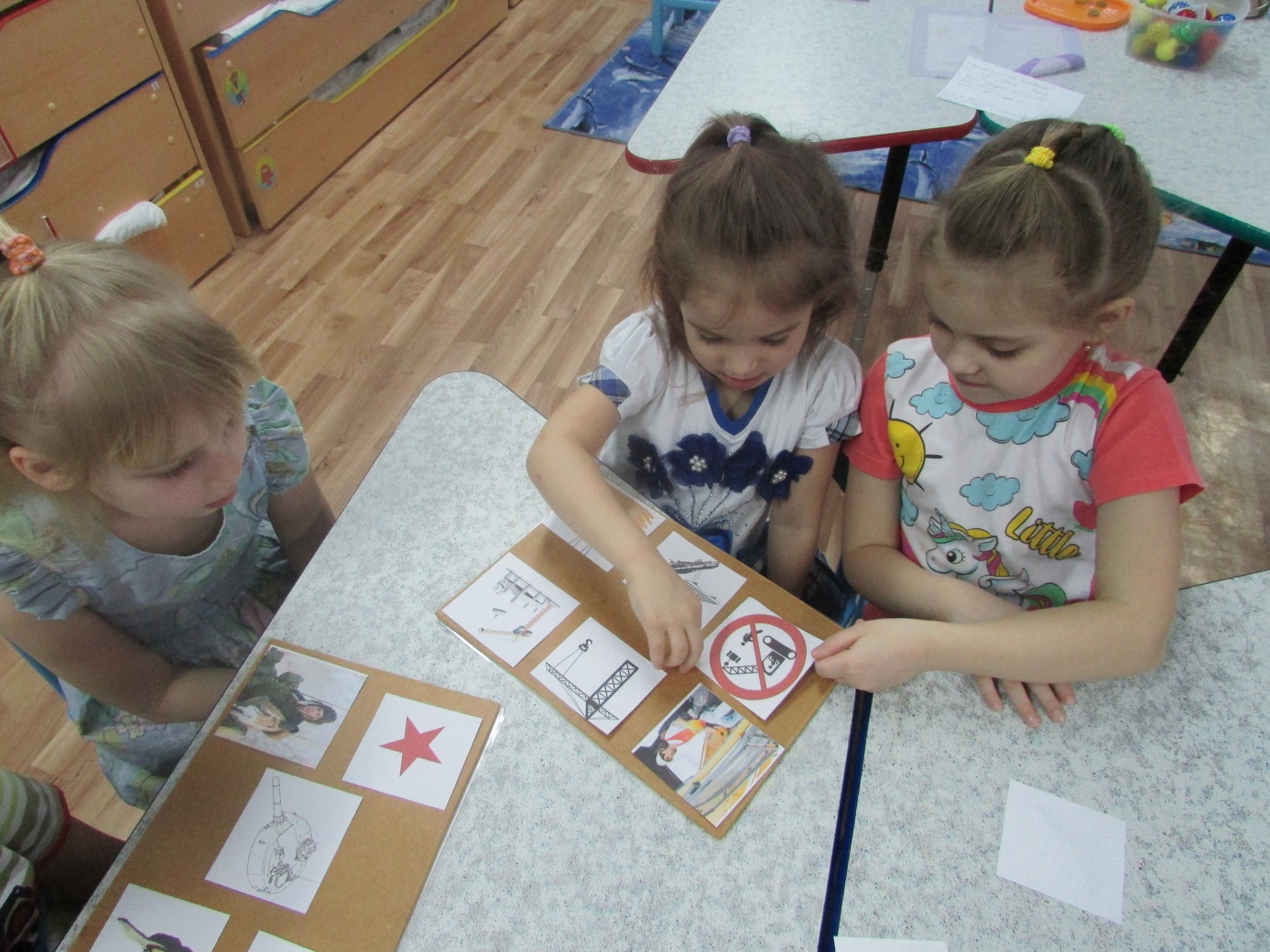 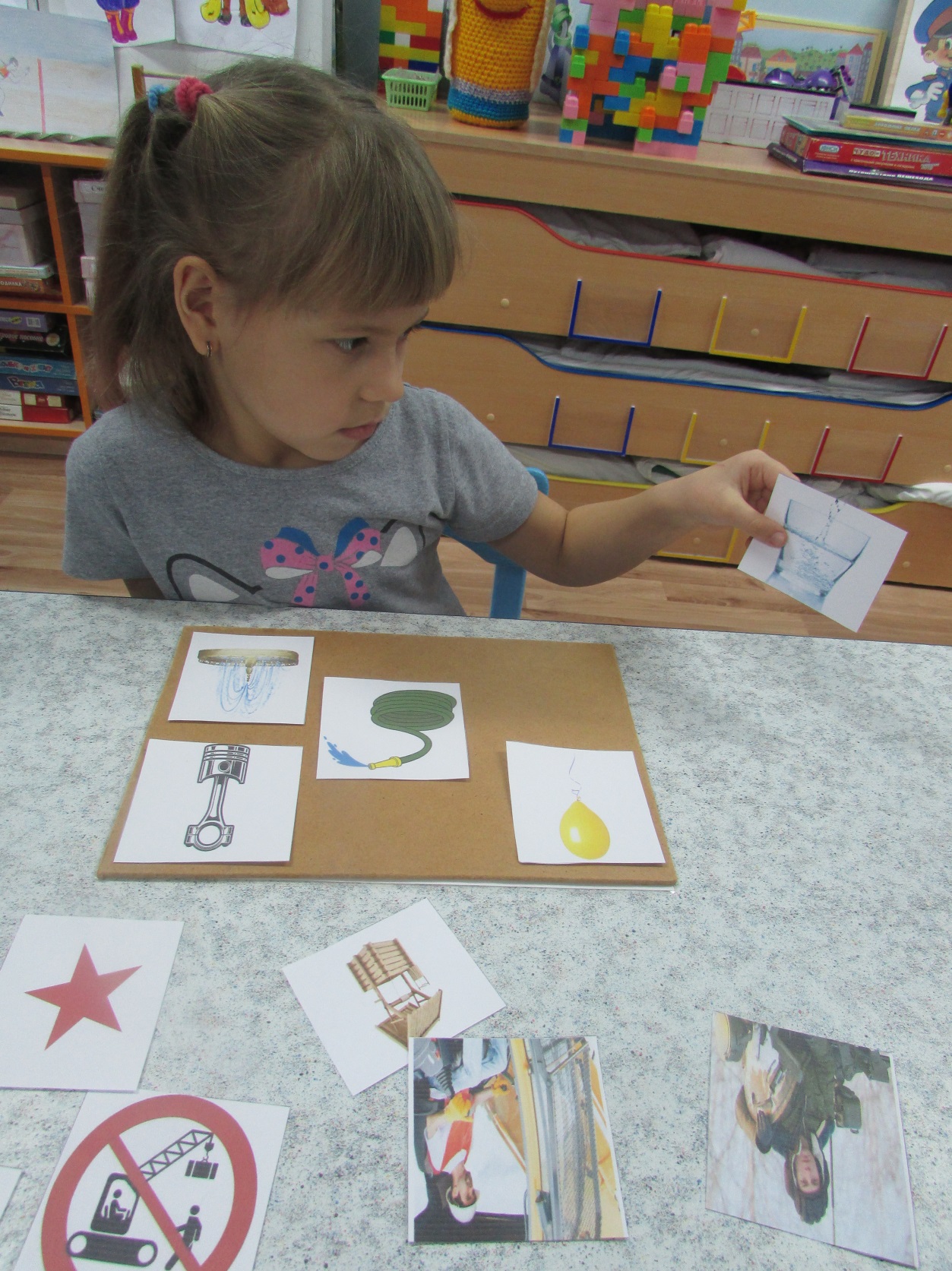 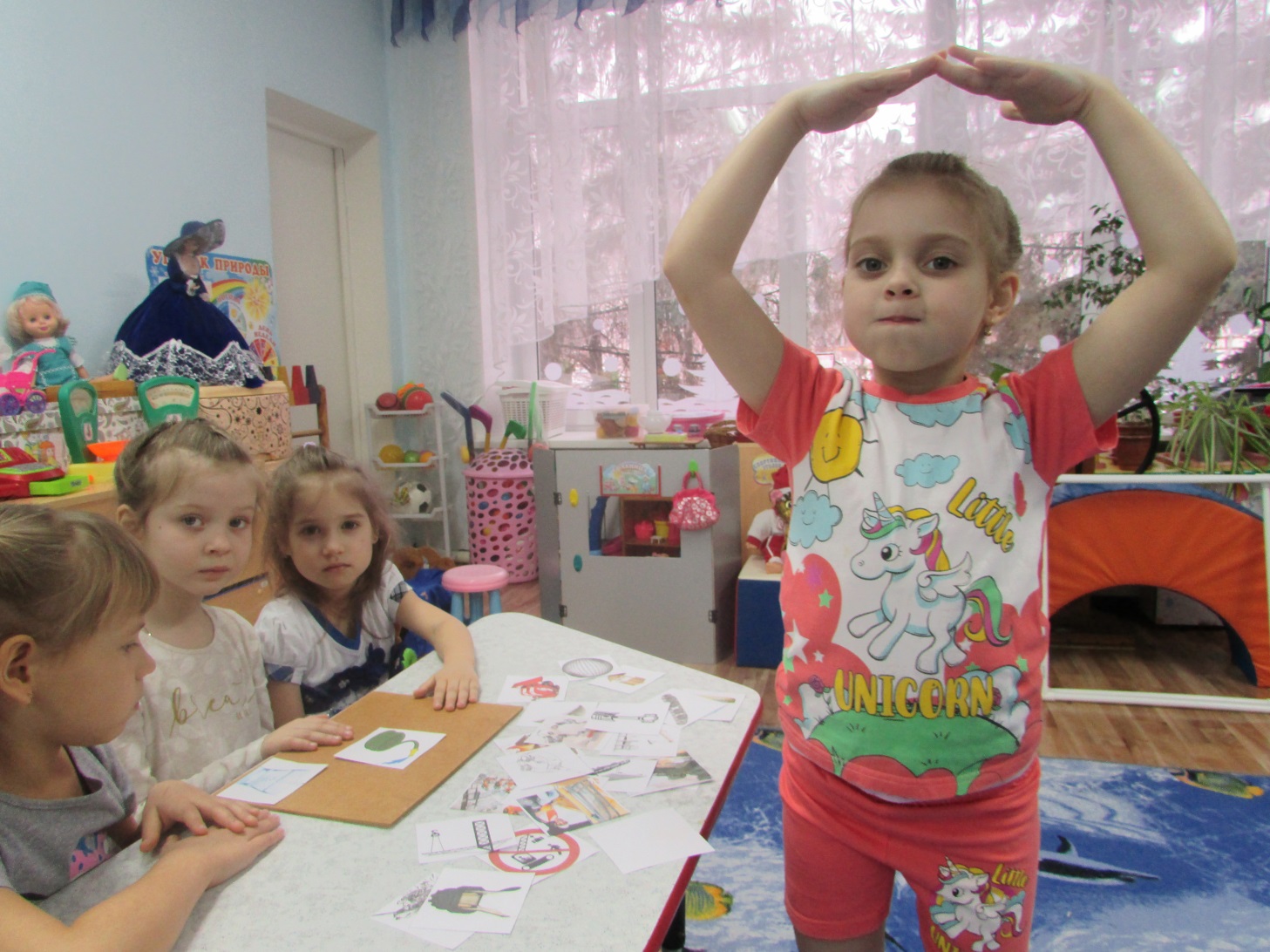 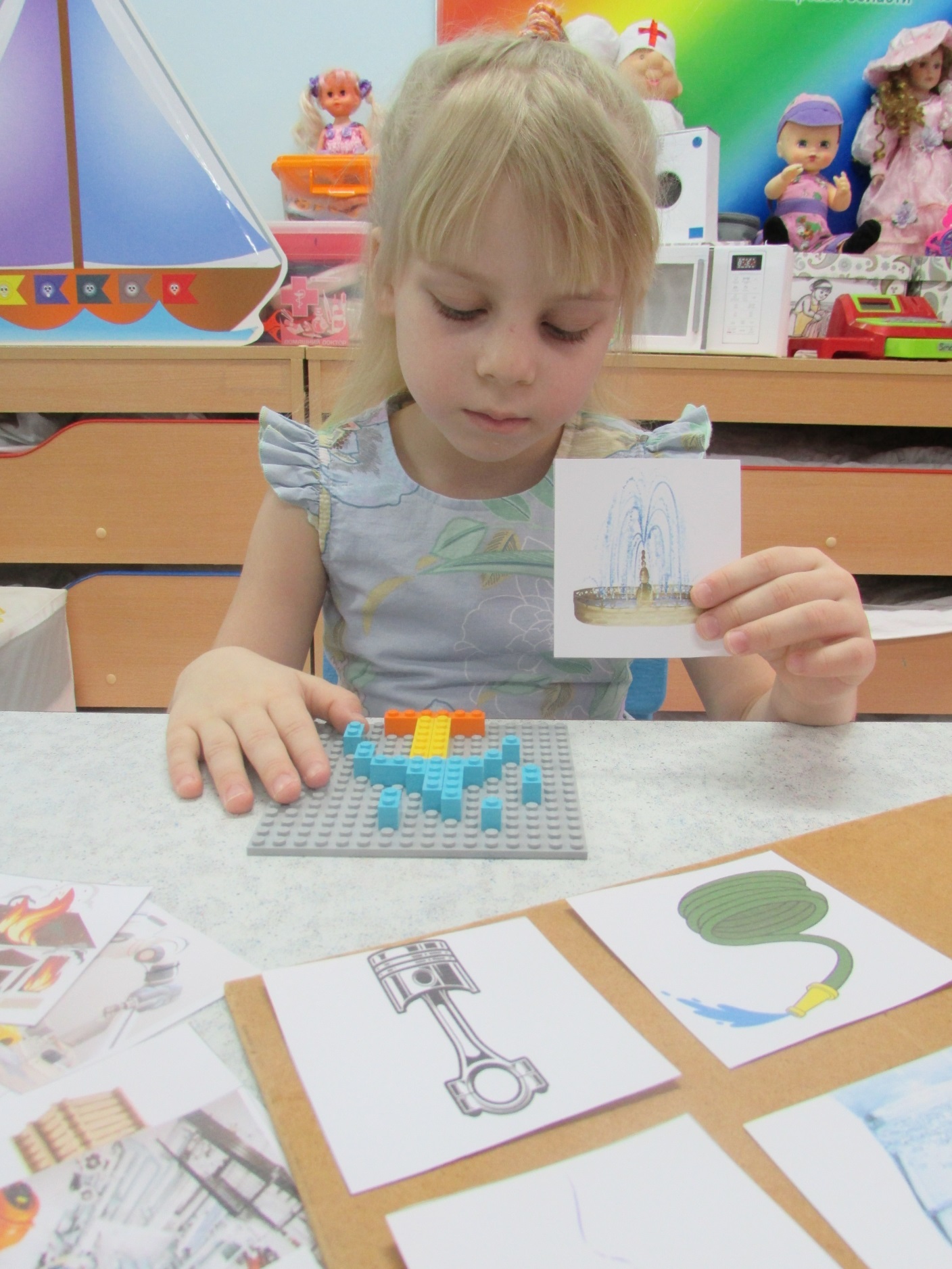 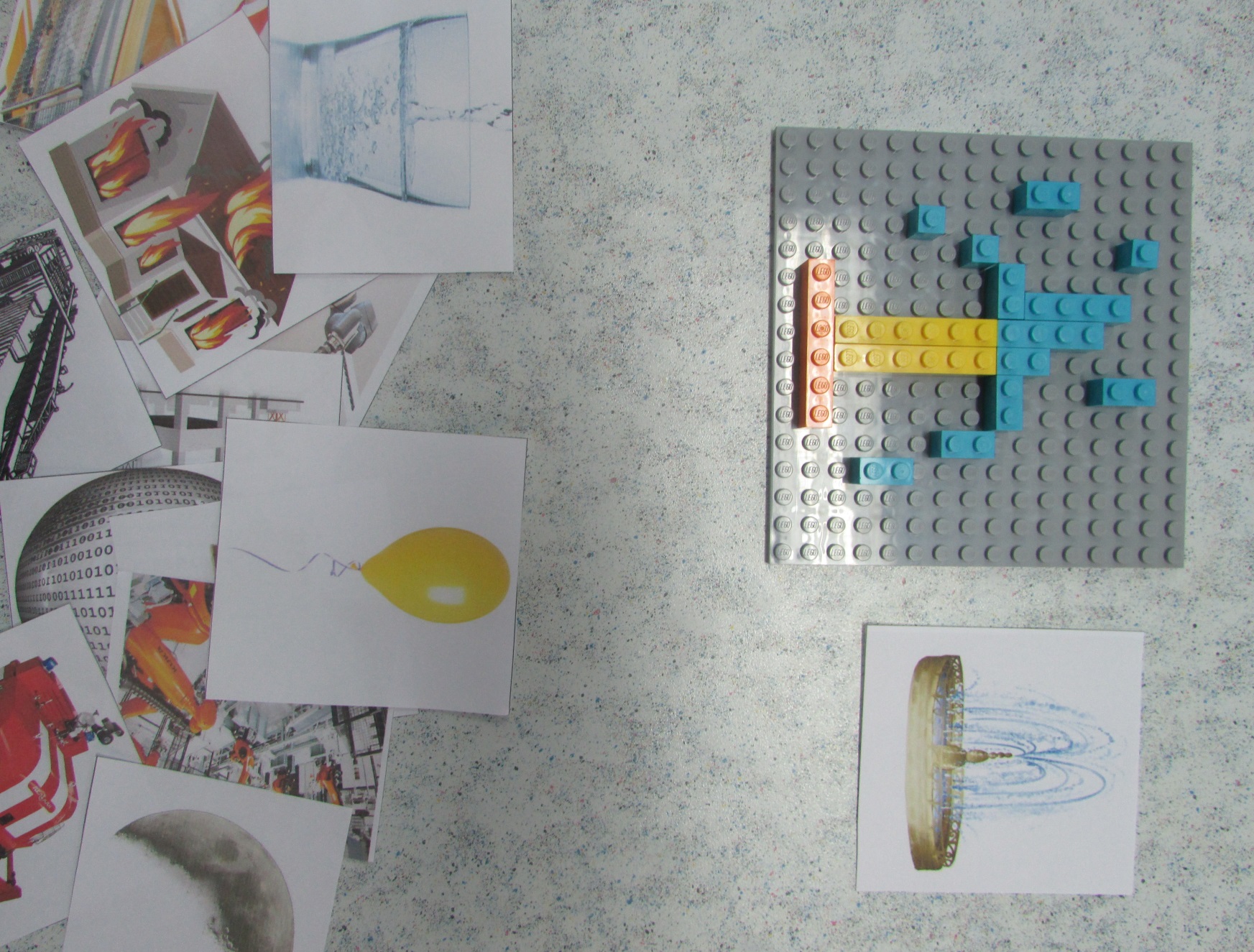 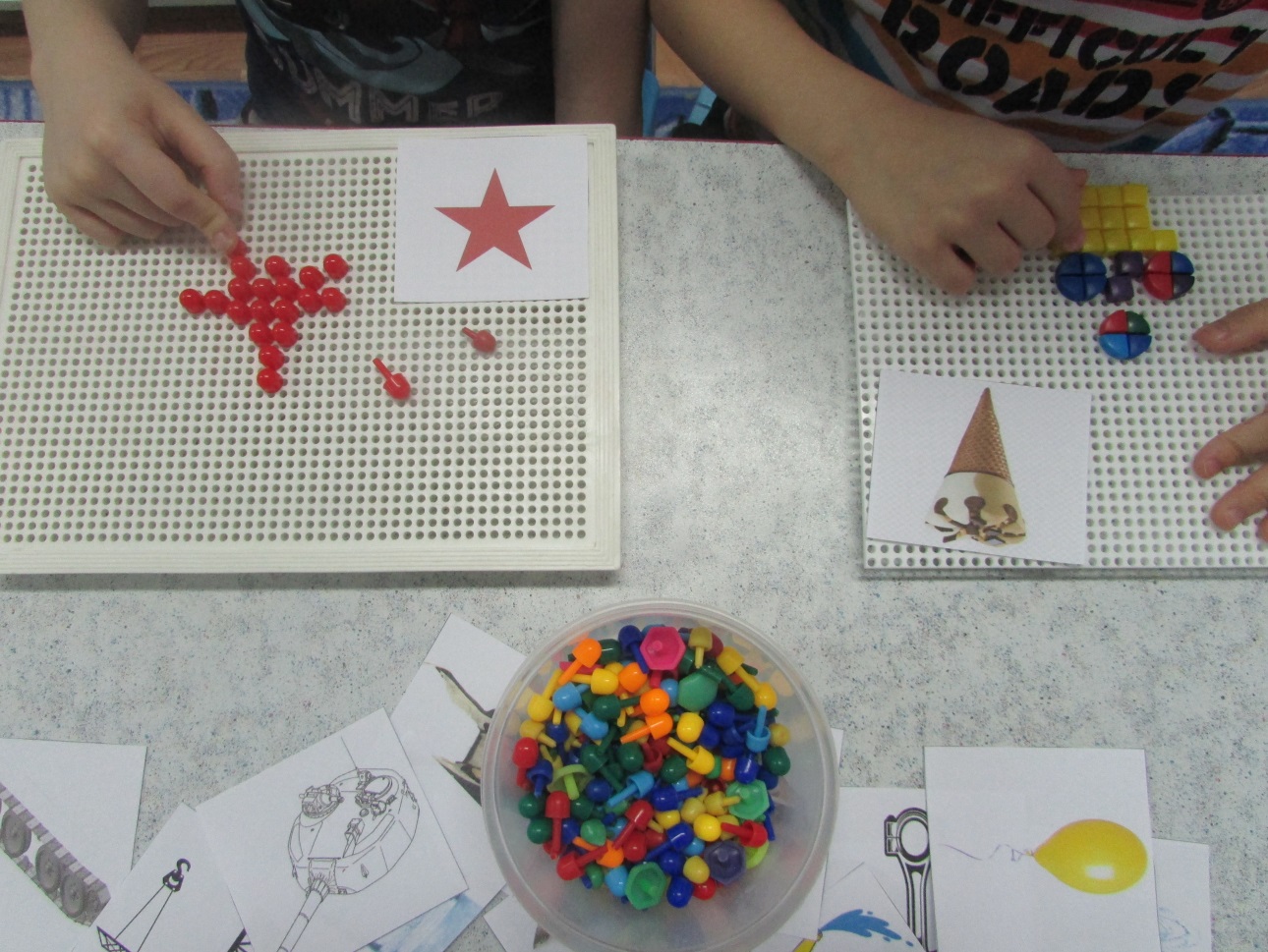 